            В завершении онлайн - недели безопасности  предлагаем  рассмотреть тему «Правила поведения при пожаре для детей!»         Возникновение пожара вызывает тревогу и панику даже у взрослых людей, не говоря уже о детях. Но если взрослый в большинстве случаев знает, как вести себя в опасной ситуации, то ребенок может растеряться и от страха забиться в дальний угол. Поэтому необходимо обсуждать правила безопасности при пожаре для детей, начиная с самого раннего возраста.         Важно, чтобы памятка правил поведения при пожаре была на виду, поскольку у детей хорошо развита зрительная память. Для лучшего восприятия информации подойдут схемы и наглядные изображения действий при пожаре.Действия при пожаре в квартире для детейЧасто причинами пожаров становятся действия малышей, оставшихся без присмотра родителей. Первые уроки должны начинаться с обсуждения профилактических мер и правил безопасности при пожаре для детей.Маленьким детям с раннего возраста важно объяснять, почему нельзя трогать провода, розетки, электроприборы, приближаться к зажженной плите или играть с огнем. Незнание элементарных правил приводит к плачевным последствиям.Ребята старшего возраста, оставаясь дома одни, должны понимать уровень ответственности, возложенный на них. В задачи родителей входят такие действия:научить правильно пользоваться электроприборами;рассказать об опасности игр с огнем;провести инструктаж первых действий в случае возгорания.Важно объяснить, как вести себя во время пожара детям, а также убедиться, что ребенок знает номера спасательной службы и свой домашний адрес. Это поможет в экстренной ситуации сэкономить время на вызов пожарной бригады.Оставляя детей дома одних, необходимо убрать из зоны досягаемости пожароопасные вещества и предметы.Итак: как же вести себя при пожаре детям, если рядом нет взрослых?!!!Дети должны знать признаки, указывающие на начало пожара. Почуяв запах дыма, нельзя его игнорировать. Нужно обойти жилище и найти возможный источник возгорания. Если в квартире ничего не горит, возможно, что запах идет с улицы или от соседей. Рекомендуется посмотреть в окно и на лестничную площадку.Ребенок должен знать соседей, чтобы в опасный момент обратиться к ним за помощью.Если источник огня обнаружен дома, можно приступать к тушению только в том случае, если возгорание небольшое. Для этого использовать воду, плотное одеяло, песок, соду или землю. Тушить водой электрические приборы запрещено!Как потушить небольшое возгораниеЗная, как вести себя во время пожара детям, можно адекватно оценить ситуацию и предпринять правильные действия. Возможно, что с небольшим возгоранием ребенок может справиться сам, без обращения в экстренную службу.Если на кухне загорелась прихватка или полотенце, их бросить в раковину и открыть кран с водой.Возгорание в мусорном ведре залить водой.Вспыхнувшее масло на сковороде тушить водой запрещено! От этого оно начнет брызгать во все стороны и оставит серьезные ожоги на коже. В таком случае сковороду накрыть крышкой и выключить конфорку.При возгорании электроприборов или проводки отключить электричество. Для тушения источника использовать плотный натуральный материал, землю или стиральный порошок.Если огонь появился на балконе, тушить его аналогично – при помощи воды, песка, земли или других негорючих материалов.При быстро разрастающемся пожаре все силы направить на спасение!Что делать при пожаре детямК сожалению, никто не застрахован от критических ситуаций. Кроме профилактических бесед, полезно рассказывать о конкретных действиях при наступлении пожара. Памятка правил поведения для детей звучит так:при возгорании позвонить в пожарную службу, назвать свое имя, адрес;быстро покинуть квартиру;обратиться к соседям за помощью;сообщить прибывшим пожарным о месте и источнике возгорания.Отдельным списком идет перечень действий, которые категорически запрещены при пожаре:нельзя прятаться под кровать, в шкаф, или любые другие места. Это затруднит поиски прибывшей пожарной бригаде.запрещено использовать лифт для покидания здания. Если в доме отключится электричество, лифт застрянет.загоревшийся электроприбор нельзя тушить при помощи воды.при пожаре нельзя открывать окна, поскольку это только усилит горение.Если случилось так, что выйти из горящего помещения невозможно, нужно защитить от дыма дыхательные пути тканью, смоченной в воде. При помощи воды, имеющейся в распоряжении, можно создать вокруг себя безопасную зону, выливая жидкость на пол. Это поможет выиграть время в ожидании пожарной службы.Правила эвакуацииЕдкий густой дым при пожаре бывает опаснее, чем огонь. Он снижает видимость, затрудняя эвакуацию, к тому же отравляет дыхательные пути. Поэтому инструкция при пожаре для детей учит позаботиться о защите органов дыхания.Для этого использовать любой подручный материал: шарф, футболку, полотенце. Ткань смочить в воде и приложить к лицу.Дым поднимается вверх, поэтому для выхода из горящего помещения перемещаться ползком или на четвереньках.Покинув квартиру, входную дверь плотно закрыть, чтобы не допустить распространение огня по подъезду и не пустить в квартиру кислород.Главная задача в экстренной ситуации – спасти жизнь. Поэтому не стоит тратить время на поиск и сбор ценных вещей!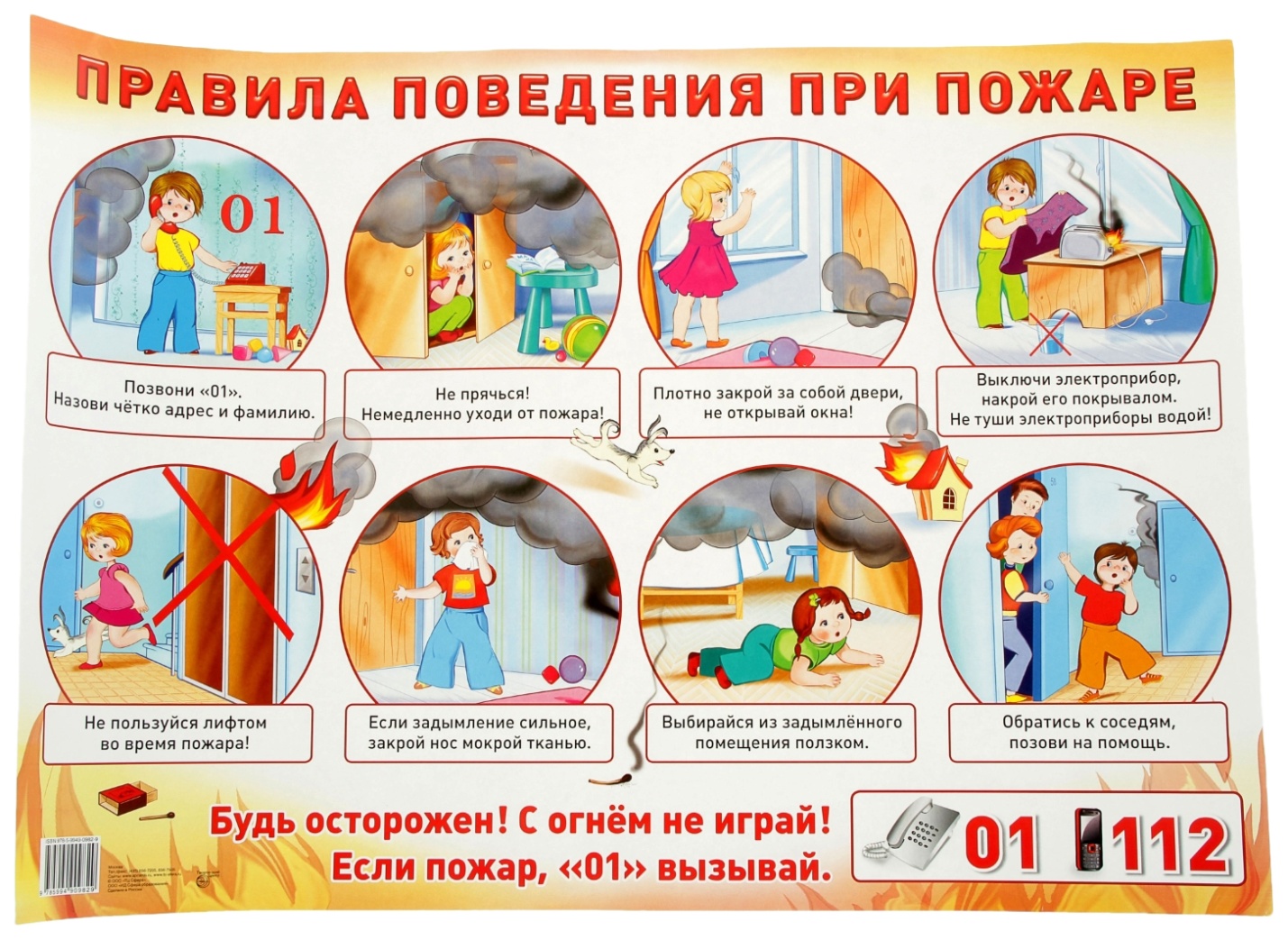 